Bartlesville Public Library
Minutes of the Regular MeetingOn Tuesday, March 8, 2022 at 4:30 PM, the Bartlesville Library Board was called to order in Meeting Room A at the Bartlesville Public Library, 600 S. Johnstone, Bartlesville, Oklahoma pursuant to the notice filed in the Office of the City Clerk, 401 S. Johnstone, Bartlesville, Oklahoma on March 2, 2022 at 10:45 AM and posted on the bulletin boards at City Hall and the Library at 5:00 PM.

MEMBERS PRESENT AT ROLL CALL:			ALSO PRESENT:					Kathryn (Katie) Franz						Shellie McGill, Library Director
Rhonda Hudson						Denise Goff, Operations Manager	
Kim Miller
Martin Patzkowski
Dylan Smith
Leigh Sutton									
	
MEMBERS ABSENT AT ROLL CALL:	Rob Fries
Eric Gray
Shala LaTorraca	The meeting was called to order at 4:30 PM by Chair Rhonda Hudson.Mr. Patzkowski made a motion to approve the January 11, 2022 Regular Meeting Minutes as written. Seconded by Ms. Sutton. Aye: Franz, Hudson, Miller, Patzkowski, Smith, Sutton. Nay: 0. Motion Carried.The January-February Director’s Report was presented. Ms. McGill said even though February was a slow month due to the inclement weather, the circulation of materials continues to climb. The Library is seeing more users and adding new patrons. At the January meeting, Ms. Hudson asked to compare the current numbers to the circulation before the pandemic. Ms. McGill said the circulation numbers are lower however not by as much as originally thought. January 2020 circulation was 36,374 as compared to 32,116 in 2022. Patrons were using the Library in different ways rather than coming in. Digital checkouts climbed during that time and continues even now. Youth Services hosted at total of 49 programs with 903 attendees. Ten programs were held for adults with 608 attending. The Literacy Services Department hosts the health and wellness programs and classes at the Library. These programs include cooking classes, the Journey Through Health Program Series, and six exercise classes. During January and February, Literacy hosted 122 programs with 5,336 views/attendees. Ms. McGill told Members this evening the Library will have the Riders On The Orphan Train program at 7:30 PM. This program is co-sponsored by the Oklahoma Humanities Council. The Collection Development Department has ordered a total of 654 items for the collection.Ms. McGill reported on the projects currently underway. The outdoor electronic signboard was purchased in 2008 and is not working very well. Parts are not available for any type of repairs. Ms. McGill will request a replacement with Capital Funds in next year’s budget. Costs are estimated to be $50,000-$67,000. PAGE 2
LIBRARY BOARD MEETING MINUTES-MARCH 8, 2022
The new Library website is almost complete and should be published before the end of the month. The construction of The Fortress has begun. The new teen area will add approximately 700 square feet. Gorman Construction has 120 days to complete this project. The AARP Tax Volunteers are at the Library again this year helping patrons with their income taxes. They have had an overwhelming response this year and are fully booked with appointments until their last day of April 13th.Ms. McGill continued saying Hoopla has become a very popular addition. Since its rollout on November 1st, there are already 457 patrons using the service with 2,201 items checked out. The Library’s roof repair is now complete. The next project is the skylight replacement which will probably be scheduled within the next two budget years. Flyers promoting all of the Library’s digital services were created, printed and distributed to area school students. We are now seeing an increase in our digital checkouts. Ms. McGill invited Board Members to participate in the Euphorigen Investigation which is now ongoing. It is an escape room based on misinformation. The dates and times are listed in the Library newsletter.The digital book club and the Reference Department renovation are two projects still in the planning stages. These projects will begin after the completion of the new teen area and additional research on current Reference trends and materials are completed. The updated Covid-19 numbers reflect that Washington County/Bartlesville area cases are declining. The daily average for February was 28.50 as compared to 59.17 in January. Ms. Franz commented she hoped the Library continues to host programs outside even after the pandemic is over. Ms. McGill said she was sure some of them would continue at Unity Square. The annual Staff Training Day was held on Friday, March 4th. The topic was mental health awareness training. Grand Lake Mental Health Center has loaned the Library an iPad that connects directly to a counselor for professional help. The iPad is at the Information Desk and is available for any patron in crisis. Ms. McGill will be attending the Oklahoma Library Association Annual Conference and the Public Library Association Conference in Portland, Oregon this month. Ms. Patzkowski said he would like to hear any new ideas when Ms. McGill returns. The Equipment Use, Principles of Conduct, Research, and Ceremonial Flag Circulation policies were reviewed with no suggested changes.No additional comments were made by Members.No public comments were made.Items for the May 10, 2022 meeting agenda include a report on the OLA and the PLA Conferences, the annual Literacy Services presentation, and the annual review of several policies.With no further discussion, the meeting was adjourned at 4:55 PM. The next meeting of the Bartlesville Library Board will be May 10, 2022 in Meeting Room A at the Bartlesville Public Library.
Submitted By: Denise Goff
Operations Manager-Bartlesville Public Library & Bartlesville Area History Museum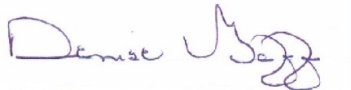 